ПРОЕКТ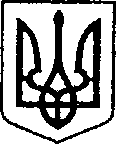 УКРАЇНАЧЕРНІГІВСЬКА ОБЛАСТЬН І Ж И Н С Ь К А    М І С Ь К А    Р А Д А_38_ сесія VIII скликанняР І Ш Е Н Н Явід 11 червня 2024 року        		м. Ніжин	                             № 49-38/2024Про затвердження Положення про відділ з питань надзвичайних ситуацій, цивільного захисту населення, оборонної та мобілізаційної роботи виконавчого комітету Ніжинської міської радиВідповідно статей 25, 26, 42, 54, 59, 73 Закону України «Про місцеве самоврядування в Україні», Регламенту Ніжинської міської ради VIII скликання, затвердженого рішенням Ніжинської міської ради 24.12.2020 р. №27-4/2020, пункту 2 статті 19 Кодексу цивільного захисту України, статті 15  Закону України «Про оборону України», статей 5 та 18 Закону України «Про мобілізаційну підготовку та мобілізацію» пунктів 2 та 3 статті 14 Закону України «Про основи національного спротиву», статті 21 Закону України «Про державну таємницю» та з метою забезпечення ефективного здійснення повноважень посадовими особами місцевого самоврядування у сфері цивільного захисту, оборонної, мобілізаційної роботи та захисту інформації з обмеженим доступом міська рада вирішила:1.Затвердити Положення про відділ з питань надзвичайних ситуацій, цивільного захисту, оборонної та мобілізаційної роботи виконавчого комітету Ніжинської міської ради Чернігівської області що додається.2. Рішення міської ради VIIІ скликання від 29.08.2022 № 3-24/2022 «Про затвердження Положення про відділ з питань надзвичайних ситуацій, цивільного захисту населення, оборонної та мобілізаційної роботи виконавчого комітету Ніжинської міської ради» вважати таким, що втратило чинність.3. Начальнику відділу з питань надзвичайних ситуацій, цивільного захисту населення, оборонної та мобілізаційної роботи Овчаренку І.Ю. привести у відповідність з цим Положенням посадові інструкції працівників відділу та забезпечити оприлюднення цього рішення.4. Організацію виконання цього рішення покласти на першого заступника міського голови з питань діяльності виконавчих органів ради Вовченка Ф.І.5. Контроль за виконанням цього рішення покласти на постійну комісію міської ради з питань регламенту, законності, охорони прав і свобод громадян, запобігання корупції, адміністративно-територіального устрою, депутатської діяльності та етики (Салогуба В.В.).Міський голова                                                                          Олександр КОДОЛА Затвердженорішення Ніжинської міської ради VІІІ скликання №49-38/2024 від 11.06.2024П О Л О Ж Е Н Н Япро відділ з питань надзвичайних ситуацій, цивільного захисту населення, оборонної та мобілізаційної роботи виконавчого комітету Ніжинської міської ради Чернігівської областіI. Загальні положення1. Відділ з питань надзвичайних ситуацій, цивільного захисту населення, оборонної та мобілізаційної роботи (далі - відділ) є структурним підрозділом виконавчого комітету Ніжинської міської ради, створюється рішенням міської ради, підпорядковується міському голові та у межах вимог чинного законодавства за напрямками роботи – департаменту з питань цивільного захисту та оборонної роботи Чернігівської обласної державної адміністрації, сектору режимно-секретної роботи та сектору мобілізаційної роботи апарату Чернігівської обласної державної адміністрації. 2. Відповідно до пункту 2 статті 19 Кодексу цивільного захисту України, пункту 10 постанови Кабінету Міністрів України від 09 січня 2014р № 11 «Про затвердження Положення про єдину державну систему цивільного захисту», статті 15 Закону України «Про оборону України», статей 5 та 18 Закону України «Про мобілізаційну підготовку та мобілізацію», пунктів 2 та 3 статті 14 Закону України «Про основи національного спротиву», статті 21 Закону України «Про державну таємницю» на відділ покладається управління Ніжинською міською субланкою Ніжинської районної ланки територіальної підсистеми єдиної державної системи цивільного захисту Чернігівської області, організація оборонної та мобілізаційної роботи, участь у підготовці та виконанні завдань національного спротиву в мирний час та в особливий період, а також ведення секретного та службового діловодства.ІІ. Завдання, функції та повноваження1. Основними завданнями відділу є реалізації державної політики на території Ніжинської територіальної громади у сферах:- цивільного захисту;- оборони України;- мобілізаційної підготовки та мобілізації;- основ національного спротиву;- охорони державної таємниці та службової інформації під час організації та провадження своєї діяльності у виконавчому комітеті Ніжинської міської ради.2. Сектор з питань надзвичайних ситуацій та цивільного захисту населення відповідно до покладених на нього завдань:2.1.У сфері цивільного захисту:2.1.1. Власні повноваження:2.1.1.1. Підготовка, подання на затвердження, організація виконання та реалізація місцевих програм у сфері цивільного захисту.2.1.1.2. Утворення відповідно до законодавства територіальних формувань та спеціалізованих служб цивільного захисту.2.1.1.3. Здійснення заходів щодо забезпечення діяльності створених відповідно до законодавства комунальної аварійно-рятувальної служби, формувань та спеціалізованих служб цивільного захисту, а також пожежно-рятувальних підрозділів для забезпечення місцевої та/або добровільної пожежної охорони.2.1.1.4. Створення та використання відповідно до законодавства матеріальних резервів для запобігання виникненню надзвичайних ситуацій, ліквідації їх наслідків та надання термінової допомоги постраждалим на відповідній території.2.1.1.5. Організація та забезпечення відповідно до законодавства підготовки працівників пожежно-рятувальних підрозділів, а також комунальних аварійно-рятувальних служб та членів добровільної пожежної охорони - у разі їх утворення на відповідній території.2.1.1.6. Утворення місцевих комісій з питань техногенно-екологічної безпеки та надзвичайних ситуацій для координації діяльності, пов’язаної із забезпеченням захисту населення і територій від наслідків надзвичайних ситуацій, запобігання виникненню надзвичайних ситуацій і реагування на них.2.1.1.7. Утворення (за потреби) спеціальної комісії з ліквідації наслідків надзвичайних ситуацій та призначення керівника робіт з ліквідації наслідків надзвичайних ситуацій на відповідній території.2.1.1.8. Утворення органів з евакуації, планування, підготовка та проведення на відповідній території у разі виникнення або загрози виникнення надзвичайної ситуації, пожежі, іншої небезпечної події евакуації населення, культурних і матеріальних цінностей, їх розміщення та життєзабезпечення населення.2.1.1.9. Забезпечення складення довідок про визнання особи постраждалою внаслідок надзвичайної ситуації, списків (реєстрів) постраждалих осіб, а також формування списків загиблих осіб на підставі їх ідентифікації.2.1.1.10. Забезпечення оповіщення та інформування населення, яке проживає на відповідній території, про виникнення або загрозу виникнення надзвичайної ситуації, у тому числі у доступній для осіб з вадами зору та слуху формі.2.1.1.11. Виконання вимог законодавства щодо визначення потреби, створення, використання, утримання, реконструкції та ведення обліку фонду захисних споруд цивільного захисту територіальної громади, здійснення контролю за станом утримання таких споруд та готовності їх до використання за призначенням та підтримкою в належному технічному стані.2.1.1.12. Розроблення та здійснення заходів із забезпечення сталого функціонування суб’єктів господарювання, що належать до сфери їх управління, в умовах надзвичайних ситуацій та в особливий період.2.1.1.13. Забезпечення завчасного накопичення і підтримання у постійній готовності засобів індивідуального захисту для населення та формувань цивільного захисту, а також приладів дозиметричного і хімічного контролю та розвідки.2.1.1.14. Організація та забезпечення життєдіяльності постраждалих від наслідків надзвичайних ситуацій, а також під час ведення воєнних (бойових) дій або внаслідок таких дій.2.1.1.15. Організація на відповідній території робіт із ліквідації наслідків надзвичайних ситуацій, гасіння пожеж та забезпечення проведення відновлювальних робіт, залучення в установленому законом порядку до таких робіт суб’єктів господарювання, сил цивільного захисту, волонтерів та населення.2.1.1.16. Організація за рахунок коштів місцевих бюджетів харчування осіб, залучених до гасіння пожеж, ліквідації наслідків надзвичайних ситуацій у випадках, передбачених законодавством.2.1.2. Делеговані повноваження:2.1.2.1. Забезпечення виконання передбачених законодавством вимог щодо пожежної та техногенної безпеки на відповідних територіях.2.1.2.2. Розроблення, забезпечення та виконання визначених законодавством планів у сфері цивільного захисту.2.1.2.3. Утворення субланок ланок територіальних підсистем єдиної державної системи цивільного захисту, затвердження положення про них, керівництво їх діяльністю та забезпечення виконання ними завдань у сфері цивільного захисту.2.1.2.4. Виконання на відповідній території передбачених законодавством заходів щодо радіаційного, хімічного, біологічного, медичного захисту населення та інженерного захисту територій від наслідків надзвичайних ситуацій.2.1.2.5. Підготовка відповідно до вимог законодавства пропозицій щодо віднесення територій і населених пунктів до груп із цивільного захисту та суб’єктів господарювання, що належать до сфери їх управління, - до категорій із цивільного захисту та подання таких пропозицій на розгляд Ради міністрів Автономної Республіки Крим, відповідних місцевих державних адміністрацій.2.1.2.6. Створення за погодженням із центральним органом виконавчої влади, що реалізує державну політику у сфері цивільного захисту, та підтримання у постійній готовності місцевої автоматизованої системи централізованого оповіщення про виникнення або загрозу виникнення надзвичайної ситуації, здійснення її модернізації та забезпечення функціонування.2.1.2.7. Забезпечення відповідно до вимог законодавства навчання з питань цивільного захисту посадових осіб, працівників органів місцевого самоврядування, суб’єктів господарювання комунальної форми власності з числа керівного складу та фахівців, діяльність яких пов’язана з організацією та здійсненням заходів цивільного захисту; організація навчання населення діям у надзвичайних ситуаціях, формування планів проведення і облік проведених спеціальних об’єктових навчань та тренувань з питань цивільного захисту на відповідній території.2.1.2.8. Здійснення у межах, визначених законом, інших повноважень у сфері цивільного захисту на відповідній території.3. Сектор з питань оборонної та мобілізаційної роботи відповідно до покладених на нього завдань:3.1. У сфері оборони України:3.1.1. Забезпечення організації призову громадян на військову службу за призовом осіб офіцерського складу та альтернативну (невійськову) службу, направлення для проходження базової військової служби, підготовки молоді до військової служби; сприяння в організації навчальних (перевірочних) та спеціальних військових зборів; забезпечення доведення до підприємств, установ та організацій незалежно від форми власності, а також населення розпорядження керівника місцевої державної адміністрації (військової, військово-цивільної) або керівника територіального центру комплектування та соціальної підтримки про проведення заходів мобілізації чи виклик військовозобов’язаних та резервістів до територіальних центрів комплектування та соціальної підтримки.3.1.2. Забезпечення на території населених пунктів Кунашівсько-Переяслівського старостинського округу ведення персонально-первинного військового обліку призовників, військовозобов’язаних та резервістів, забезпечення бронювання військовозобов’язаних на період мобілізації та на воєнний час.3.1.3. Організація та участь у здійсненні заходів, пов’язаних з підготовкою і виконанням завдань територіальної оборони, на території Ніжинської міської територіальної громади.3.1.4. Здійснення під час мобілізації своєчасного оповіщення і забезпечення прибуття громадян, які залучаються до виконання обов’язку щодо мобілізації, транспортних засобів та техніки на збірні пункти та у військові частини у порядку, визначеному Законом України "Про мобілізаційну підготовку та мобілізацію", шляхом вжиття відповідних інформаційних та організаційно-технічних заходів.3.1.5. Забезпечення на території населених пунктів Ніжинської міської територіальної громади планування та проведення мобілізаційної підготовки, а також проведення заходів мобілізації та демобілізації після набрання чинності відповідним указом Президента України.3.1.6. Вирішення відповідно до законодавства питань, пов'язаних з наданням військовим частинам, установам, навчальним закладам Збройних Сил України службових приміщень і жилої площі, інших об'єктів, комунально-побутових послуг; здійснення контролю за їх використанням, наданням послуг.3.1.7. Сприяння організації виробництва і поставкам у війська підприємствами та організаціями, що належать до комунальної власності, замовленої продукції, послуг, енергоресурсів.3.1.8. Здійснення заходів щодо підготовки населення України до участі в русі національного спротиву.3.1.9. Підготовка і подання відповідним районним/обласним радам пропозицій до цільових місцевих програм підготовки територіальної оборони та підготовки населення України до участі в русі національного спротиву та участь в організації їх виконання.3.2. У сфері мобілізаційної підготовки та мобілізації:3.2.1. Здійснення планування, організації і забезпечення заходів мобілізаційної підготовки та мобілізації на території Ніжинської міської територіальної громади.3.2.2. Участь у формуванні проектів основних показників мобілізаційного плану.3.2.3. Розроблення мобілізаційних планів, довготермінових і річних програм мобілізаційної підготовки.3.2.4. Забезпечення на території Ніжинської міської територіальної громади виконання мобілізаційних завдань (замовлень) підприємствами, установами і організаціями, які залучаються ними до виконання цих завдань (замовлень).3.2.5. Здійснення під час оголошення мобілізації заходів щодо переведення підприємств, установ і організацій, які знаходяться на території Ніжинської міської територіальної громади, на роботу в умовах особливого періоду.3.2.6. Доведення розпорядження про виконання мобілізаційних завдань (замовлень) до підприємств, установ і організацій, які знаходяться на території громади і залучаються до виконання мобілізаційних завдань (замовлень), та здійснення укладання з ними договорів (контрактів).3.2.7. Керування та здійснення контролю за мобілізаційною підготовкою підприємств, установ і організацій, які залучаються до виконання мобілізаційних завдань (замовлень).3.2.8. Здійснення контролю за створенням, зберіганням та обслуговуванням мобілізаційного резерву матеріально-технічних і сировинних ресурсів на підприємствах, в установах і організаціях, що перебувають у комунальній власності або залучаються до виконання мобілізаційних завдань (замовлень).3.2.9. У разі ліквідації (реорганізації) підприємств, установ і організацій, що перебувають у комунальній власності і яким встановлено мобілізаційні завдання (замовлення) або які залучаються до їх виконання, здійснення заходів щодо передачі таких завдань (замовлень) іншим підприємствам, установам і організаціям, які знаходяться на території Ніжинської міської територіальної громади, у порядку, визначеному Кабінетом Міністрів України.3.2.10. Здійснення під час мобілізації в установленому порядку своєчасне оповіщення та забезпечення прибуття громадян, які залучаються до виконання обов’язку щодо мобілізації у порядку, визначеному частинами третьою - п’ятою статті 22 цього Закону, транспортних засобів та техніки на збірні пункти та у військові частини шляхом вжиття відповідних інформаційних та організаційно-технічних заходів, виділення будівель, споруд, земельних ділянок, транспортних та інших матеріально-технічних засобів і надання послуг Збройним Силам України, іншим військовим формуванням, силам цивільного захисту відповідно до мобілізаційних планів, а також виконання завдань, визначених Генеральним штабом Збройних Сил України.3.2.11. Забезпечення на території населених пунктів Ніжинської міської територіальної громади ведення персонально-первинного військового обліку призовників, військовозобов’язаних та резервістів, бронювання військовозобов’язаних на період мобілізації та на воєнний час і надання звітності щодо бронювання військовозобов’язаних у порядку, визначеному Кабінетом Міністрів України.3.2.12. Забезпечення надання територіальним центрам комплектування та соціальної підтримки, Центральному управлінню та/або регіональним органам Служби безпеки України, відповідним підрозділам розвідувальних органів України відомостей про реєстрацію, банкрутство (ліквідацію) підприємств, установ і організацій, що належать до сфери їх управління, згідно із законодавством.3.2.13. Сприяння територіальним центрам комплектування та соціальної підтримки, Центральному управлінню та/або регіональним органам Служби безпеки України, відповідним підрозділам розвідувальних органів України у їхній роботі в мирний час та в особливий період.3.2.14. Одержання від місцевих органів виконавчої влади необхідну інформацію про характер мобілізаційних завдань (замовлень), встановлених підприємствам, установам і організаціям, які знаходяться на території Ніжинської територіальної громади, з метою планування раціонального використання людських і матеріальних ресурсів під час мобілізації та у воєнний час.3.2.15. Вирішення разом з місцевими органами виконавчої влади питання щодо виконання мобілізаційних завдань (замовлень) підприємствами, установами і організаціями, що перебувають у комунальній власності або залучаються до виконання цих завдань (замовлень), у разі втрати зв’язку із зазначеними підприємствами, установами і організаціями під час мобілізації та у воєнний час.3.2.16. Забезпечення на території Ніжинської міської територіальної громади виконання законів України та інших нормативно-правових актів з питань мобілізаційної підготовки та мобілізації.3.3. У сфері основ національного спротиву: 3.3.1. Участь у підготовці та виконанні завдань національного спротиву в мирний час та в особливий період.3.3.2. Забезпечення у межах відповідних видатків місцевих бюджетів належне фінансування заходів національного спротиву місцевого значення та підготовки громадян України до національного спротиву.3.3.3. Сприяння створенню добровольчих формувань територіальних громад.3.3.4. Забезпечення життєдіяльність населення і функціонування об’єктів інфраструктури у межах відповідної адміністративно-територіальної одиниці.3.3.5. Сприяння популяризації участі в заходах національного спротиву.3.4. У сфері охорони державної таємниці та службової інформації під час організації та провадження своєї діяльності у виконавчому комітеті Ніжинської міської ради:3.4.1. Недопущення необґрунтованого допуску та доступу осіб до секретної та службової інформації.3.4.2. Своєчасне розроблення та реалізація разом з іншими структурними підрозділами державних органів, органів місцевого самоврядування, підприємств, установ і організацій заходів, що забезпечують охорону державної таємниці.3.4.3. Запобігання розголошенню секретної та службової інформації, випадкам втрат матеріальних носіїв цієї інформації, заволодінню секретною та службовою інформацією іноземними державами, іноземними юридичними особами, іноземцями, особами без громадянства та громадянами України, яким не надано допуску та доступу до неї.3.4.4. Виявлення та закриття каналів просочення секретної та службової інформації в процесі діяльності виконавчого комітету Ніжинської міської ради, підприємства, установи, організації що належать до сфери управління Ніжинської міської ради.3.4.5. Забезпечення запровадження заходів режиму секретності під час виконання всіх видів робіт, пов'язаних з державною таємницею, та під час здійснення зовнішніх відносин.3.4.6. Організація та ведення секретного та службового діловодства.3.4.7. Здійснення контролю за станом режиму секретності в виконавчому комітеті Ніжинської міської ради, на підприємствах, в установах і організаціях які належать до сфери управління Ніжинської міської ради та на підпорядкованих їм об'єктах.IІІ. Права якими користується відділ1. Одержувати в установленому порядку від підприємств, установ та організацій незалежно від форм власності і підпорядкування інформацію, необхідну для виконання покладених на нього завдань.2. Заслуховувати інформацію посадових осіб підприємств, установ та організацій незалежно від форми власності і підпорядкування про хід виконання завдань і заходів у сфері цивільного захисту, оборонної, мобілізаційної роботи, охорони державної таємниці та службової інформації, а також в установленому законодавством порядку давати їм обов'язкові для виконання розпорядження про усунення виявлених порушень.3. Залучати до здійснення заходів, пов'язаних із запобіганням виникненню надзвичайних ситуацій, сили міської ланки територіальної підсистеми цивільного захисту згідно з планом реагування на надзвичайні ситуації, а також окремих спеціалістів - за погодженням з їх керівниками.4. Брати участь у нарадах та інших заходах з питань цивільного захисту, оборонної, мобілізаційної роботи, захисту державної таємниці та службової інформації.5. Залучати в установленому порядку науковців, експертів та консультантів для опрацювання окремих питань цивільного захисту населення, мобілізаційної підготовки та мобілізації, оборонної роботи, захисту державної таємниці а також спеціалістів інших структурних підрозділів для вирішення питань, що належать до компетенції відділу.6. У межах повноважень перевіряти і визначати ефективність здійснення іншими структурними підрозділами виконавчих органів міської ради, підприємствами, установами і організаціями, спеціалізованими службами цивільного захисту заходів цивільного захисту, мобілізаційної підготовки та мобілізації, оборонної роботи та поводження із службовою інформацією.7. У межах компетенції контролювати підготовку та здійснення заходів                   з питань мобілізаційної підготовки та мобілізації, стан мобілізаційної готовності підприємств, установ, організацій та закладів міста незалежно від форми власності.8. Подавати міському голові, виконавчому комітету міської ради пропозиції щодо заохочення посадових осіб за зразкове виконання заходів цивільного захисту, мобілізаційної готовності та оборонної роботи, а також стосовно накладення стягнень на осіб, які допустили порушення вимог чинного законодавства з даних питань.9. Брати участь в атестації працівників, що виконують роботи, пов’язані             з державною таємницею.10. Брати участь у здійсненні перевірок стану цивільного захисту, організації мобілізаційної та оборонної роботи, захисту інформації з обмеженим доступом та охорони державної таємниці, на підприємствах, в установах та організаціях, розташованих на території громади міста, надавати керівникам таких органів, підприємств, установ та організацій відповідні рекомендації за результатами проведених перевірок.11. Скликати в установленому порядку наради з питань, що належать                          до компетенції відділу.12. В установленому законом порядку одержувати від посадових осіб місцевого самоврядування та громадян, яким оформляються документи на допуск до державної таємниці, анкетні та інші персональні дані.13. Мати печатку з найменуванням режимно-секретного органу (РСО),                      а також інші печатки і штампи установленої форми, необхідні в роботі відділу.14. Подавати міському голові, керівникам підприємств, установ, та організацій міста пропозиції щодо припинення робіт, пов’язаних з державною таємницею, якщо умови для їх виконання не відповідають вимогам режиму секретності, опечатувати приміщення, де ведуться такі роботи або зберігаються носії інформації, що містять державну таємницю.ІV. Структура та організація роботи відділу1. Відділ у процесі виконання покладених на нього завдань взаємодіє з іншими структурними підрозділами виконавчого комітету Ніжинської міської ради, територіальними підрозділами міністерств, органів державної та виконавчої влади, а також з підприємствами, установами та організаціями незалежно від форми власності і підпорядкування, об'єднаннями громадян.2. Відділ складається з двох секторів: сектору з питань надзвичайних ситуацій та цивільного захисту населення та з сектору з питань оборонної та мобілізаційної роботи. Очолює відділ начальник, який призначається на посаду та звільняється з посади розпорядженням міського голови за погодженням з департаментом з питань цивільного захисту та оборонної роботи обласної державної адміністрації. До складу відділу входить: начальник відділу, головний спеціаліст, 6 відповідальних чергових; 2 начальника сектору; 2 головних спеціаліста; 2 інспектора відповідно до рішення міської ради.3. Начальник відділу, начальники секторів та головні спеціалісти відділу є посадовими особами місцевого самоврядування, інспектори та відповідальні чергові є робітниками органів місцевого самоврядування. 4. Начальник відділу одноосібно здійснює загальне керівництво роботою відділу, несе персональну відповідальність за виконання покладених на відділ завдань, функцій та повноважень. Розподіляє обов'язки між працівниками відділу. Начальник сектора безпосередньо підпорядковується начальнику відділу, здійснює керівництво роботою сектору, несе персональну відповідальність за виконання покладених на сектор завдань, функцій та повноважень, подає пропозиції начальнику відділу щодо розподілу між працівниками сектору обов’язків.5. Обов’язки та повноваження працівників відділу випливають із завдань, функцій та повноважень, покладених на відділ та визначених цим Положенням.6. На начальника відділу, начальників секторів та головних спеціалістів відділу у повному обсязі поширюється дія Законів України «Про місцеве самоврядування в Україні», «Про службу в органах місцевого самоврядування», «Про запобігання  корупції», інших Законів України і підзаконних нормативно-правових актів з питань служби в органах місцевого самоврядування.7. На відділ покладається обов’язок з організації діяльності служби відповідальних чергових виконавчого комітету Ніжинської міської ради (далі – служба відповідальних чергових).8. На посади інспектора та відповідального чергового можуть бути призначені особи які відповідають наступним кваліфікаційними вимогами: повна загальна середня освіта (з професійною підготовкою в установі) або професійно-технічна освіта (молодший спеціаліст). Без вимог до стажу роботи.9. На посади начальника відділу, начальника сектору та головного спеціаліста відділу можуть бути призначені особи, які відповідають вимогам Закону України «Про службу в органах місцевого самоврядування», мають відповідний рівень кваліфікації згідно з Типовими професійно-кваліфікаційними характеристиками посадових осіб місцевого самоврядування, затвердженими наказом Національної агенції України з питань державної служби від 07.11.2019 № 203-19 «Про затвердження Типових професійно-кваліфікаційних характеристик посадових осіб місцевого самоврядування».V. Начальник відділуЗавдання, обов'язки та повноваження: 1. Очолює та керує відділом, розподіляє обов'язки між працівниками, координує їх роботу.2. У межах визначених повноважень забезпечує роботу з матеріалами та документами, що надходять на виконання до відділу.3. У межах визначених повноважень разом із фахівцями відповідних структурних підрозділів виконавчого комітету Ніжинської міської ради забезпечує виконання доручень міського голови, здійснює підготовку проектів поточних та перспективних планів роботи відділу, проектів рішень, що виносяться на розгляд міською радою та її виконавчого комітету.4. Аналізує та узагальнює матеріали про хід виконання організаційно-розпорядчих документів міської ради та її виконавчих органів для міського голови.5. Подає керівнику виконавчого комітету (апарату) міської ради в межах визначених повноважень пропозиції щодо призначення на посади, звільнення з посад та переміщення працівників відділу, своєчасного заміщення вакансій, заохочення та застосування заходів дисциплінарних стягнень.6. У межах визначених повноважень розглядає пропозиції, звернення, заяви, що надходять до виконавчого комітету (апарату) міської ради, готує відповідні матеріали та подає їх на розгляд міському голові.Має право:7. За дорученням керівника виконавчого комітету (апарату) міської ради представляти виконавчий комітет (апарат) міської ради у відповідних органах державної влади, органах місцевого самоврядування, підприємствах, установах та організаціях з питань, що належать до повноважень відділу. 8. Представляти відділ, інший структурний підрозділ виконавчого комітету (апарату) місцевої ради на засіданнях колегій, нарадах, інших зборах, що проводяться міським головою. 9. Звертатися в установленому порядку до структурних підрозділів виконавчого комітету (апарату) міської ради, виконавчих органів міської ради, відповідних органів державної влади, органів місцевого самоврядування, підприємств, установ та організацій для отримання інформації, необхідної для виконання визначених повноважень.10. Вимагати якісного та у повному обсязі виконання працівниками відділу посадових обов'язків і завдань.11. Вносити керівнику виконавчого комітету (апарату) міської ради пропозиції щодо вдосконалення роботи відділу.Повинен знати:12. Конституцію України. 13. Закони України "Про місцеве самоврядування в Україні", "Про службу в органах місцевого самоврядування", "Про державну службу", "Про запобігання корупції" та інші закони України з питань організації та діяльності органів місцевого самоврядування.14. Укази та розпорядження Президента України, постанови Верховної Ради України, постанови та розпорядження Кабінету Міністрів України, інші підзаконні нормативно-правові акти, що стосуються розвитку відповідних сфер управління.15. Практику застосування чинного законодавства з питань, що належать до його компетенції. 16. Основи регіонального управління, економіки та управління персоналом.17. Інструкцію з діловодства виконавчого комітету Ніжинської міської ради.18. Основи психології, економіки, фінансів; правила внутрішнього трудового розпорядку.19. Правила ділового етикету. 20. Правила охорони праці та протипожежної безпеки. 21. Основні програми роботи на комп'ютері.VI. Відповідальність1. Відповідальність посадових осіб та робітників відділу передбачена чинним законодавством України, цим Положенням та їх посадовими інструкціями.2. Посадові особи та робітники відділу, відповідно до чинного законодавства України, можуть бути притягнуті до дисциплінарної, адміністративної, кримінальної або цивільно-правової відповідальності.3. Відповідальність посадових осіб та робітників відділу настає у разі невиконання або неналежного виконання ними обов’язків та функцій, закріплених за працівниками відділу їх посадовими інструкціями та цим Положенням.4. Працівникам відділу забороняється приймати на виконання та оформлення документи, які суперечать чинному законодавству України та не входять до компетенції та сфери службової діяльності відділу. 5. Притягнення працівників відділу до відповідальності здійснюється виключно у порядку, передбаченому чинним законодавством України.VІI. Прикінцеві положення1. Роботодавець в особі міського голови у порядку та у спосіб, що визначені чинним законодавством та умовами Колективного договору між адміністрацією виконавчого комітету Ніжинської міської ради і трудовим колективом галузевих служб та структурних підрозділів виконавчих органів Ніжинської міської ради реєстраційний № 64 від 17 грудня 2012року (зі змінами) забезпечує:1.1. Створення необхідних умов для нормальної роботи, професійної підготовки, перепідготовки та підвищення кваліфікації працівників відділу.1.2. Забезпечення їх службовими приміщеннями, засобами телефонного зв’язку, комп’ютерною та оргтехнікою, витратними матеріалами, обладнаними місцями зберігання документів тощо.1.3. Оплату праці посадових осіб і робітників відділу, у порядку та обсягах, що визначені законом.2. Відділ утримується за рахунок видатків на утримання виконавчого комітету Ніжинської міської ради Чернігівської області. ПОЯСНЮВАЛЬНА ЗАПИСКАдо проекту рішення Ніжинської міської ради VIII cкликання «Про затвердження Положення про відділ з питань надзвичайних ситуацій, цивільного захисту населення, оборонної та мобілізаційної роботи виконавчого комітету Ніжинської міської ради» від «___» _________ 2024 року № ______/2024Проект рішення Ніжинської міської ради «Про затвердження Положення про відділ з питань надзвичайних ситуацій, цивільного захисту населення, оборонної та мобілізаційної роботи виконавчого комітету Ніжинської міської ради (далі – Положення):1. Передбачає приведення Положення до вимог законодавства України що стосується повноважень органів місцевого самоврядування у сферах: цивільного захисту, оборони України, мобілізаційної підготовки та мобілізації, основ національного спротиву, охорони державної таємниці та службової інформації. Також для забезпечення виконання вимог постанови Кабінету Міністрів України від 16.05.2024 №560 «Про затвердження Порядку проведення призову громадян на військову службу під час мобілізації, на особливий період», наказу Начальника Генерального штабу Збройних Сил України від 16.04.2024 №194 «Про затвердження Тимчасової інструкції з організації та проведення призову громадян на військову службу під час мобілізації» та з метою розмежування завдань, функцій та повноважень які покладаються на відділ між сферами цивільного захисту, оборонної та мобілізаційної роботи проектом рішення передбачається зміна структури відділу з загальною чисельністю 5 посадових осіб та 8 працівників (вводиться дві посади начальників секторів та дві посади інспекторів, виводиться одна посада головного спеціаліста) (було 5 посадових осіб та 6 працівників), створення у відділі двох секторів: сектору з питань надзвичайних ситуацій та цивільного захисту населення зі штатною чисельністю – 2 посадові особи (начальник сектору та головний спеціаліст) та 1 працівник (інспектор) та сектору з питань оборонної та мобілізаційної роботи зі штатною чисельністю 2 посадові особи (начальник сектора та 1 головних спеціаліста) та 1 працівник (інспектор). 2. Підставою для підготовки та подання на розгляд проекту рішення є службова необхідність.3. Проект рішення підготовлений з дотриманням норм Конституції України, вимог статей 25, 26, 42, 54, 59, 73 Закону України «Про місцеве самоврядування в Україні», Регламенту Ніжинської міської ради VIII скликання, затвердженого рішенням Ніжинської міської ради 24.12.2020 р. №27-4/2020 (зі змінами), пункту 2 статті 19 Кодексу цивільного захисту України, статті 15 Закону України «Про оборону України», статей 5 та 18 Закону України «Про мобілізаційну підготовку та мобілізацію», пунктів 2 та 3 статті 14 Закону України «Про основи національного спротиву», статті 21 Закону України «Про державну таємницю», постанов Кабінету Міністрів України від 09.01.2014 № 11 «Про затвердження Положення про єдину державну систему цивільного захисту», від 27.09.2017 №733 «Про затвердження Положення про організацію оповіщення про загрозу виникнення або виникнення надзвичайних ситуацій та зв’язку у сфері цивільного захисту».4. Прогнозовані соціальні, економічні, фінансові та юридичні наслідки прийняття рішення, а також механізм виконання рішення.Прийняття рішення забезпечить впорядкування роботи відділу з питань надзвичайних ситуацій, цивільного захисту населення, оборонної та мобілізаційної роботи, дасть змогу розмежувати між секторами завдання, функції та повноваження виконавчого комітету Ніжинської міської ради у сферах: цивільного захисту, оборони України, мобілізаційної підготовки та мобілізації, основ національного спротиву, охорони державної таємниці та службової інформації.5. Проектом рішення скасовується рішення міської ради VIIІ скликання            від 29.08.2022 № 3-24/2022 «Про затвердження Положення про відділ з питань надзвичайних ситуацій, цивільного захисту населення, оборонної та мобілізаційної роботи виконавчого комітету Ніжинської міської ради», копія якого додається.6. Відповідальний за підготовку проекту рішення – Начальник відділу з питань надзвичайних ситуацій, цивільного захисту населення, оборонної та мобілізаційної роботи Овчаренко І.Ю.Перший заступник міського голови з питань діяльності виконавчих органів ради                                              Федір ВОВЧЕНКО